РЕСПУБЛИКА   КАРЕЛИЯ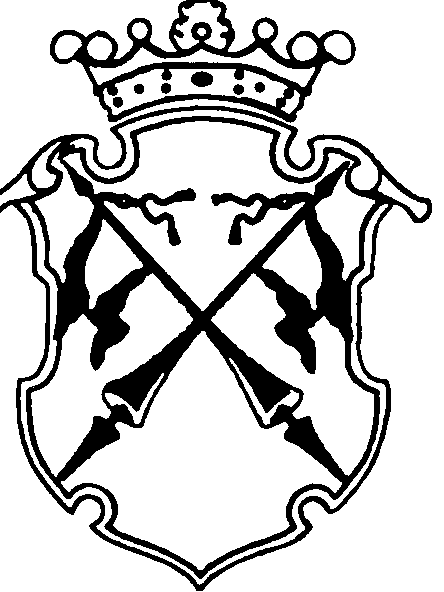 КОНТРОЛЬНО-СЧЕТНЫЙ КОМИТЕТСОРТАВАЛЬСКОГО МУНИЦИПАЛЬНОГО РАЙОНАЗАКЛЮЧЕНИЕна проект Решения Совета Сортавальского городского поселения «О внесении изменений и дополнений в решение №73 от 24.12.2014г. «О бюджете Сортавальского городского поселения на 2015 год и плановый период 2016-2017 годов»25 марта 2015 года                                                                      №6Основание для проведения экспертизы: п.2;7 ч.2 статьи 9 федерального закона  от 07.02.2011г. №6-ФЗ «Об общих принципах организации и деятельности контрольно-счетных органов субъектов Российской Федерации и муниципальных образований», ч.2 статьи 157 Бюджетного Кодекса РФ, п.2;7 статьи 7 Положения о контрольно-счетном комитете Сортавальского муниципального района, утвержденного Решением Совета Сортавальского муниципального района от 26.01.2012г. №232. Цель экспертизы : оценка финансово-экономических обоснований на предмет обоснованности расходных обязательств бюджета Сортавальского городского поселения в проекте Решения Совета Сортавальского городского поселения «О внесении изменений и дополнений в решение №73 от 24.12.2014года  «О бюджете Сортавальского городского поселения на 2015 год и плановый период 2016-2017 годов».Предмет экспертизы : проект Решения Совета Сортавальского городского поселения «О внесении изменений и дополнений в решение №73 от 24.12.2014года  «О бюджете Сортавальского городского поселения на 2015 год и плановый период 2016-2017 годов», материалы и документы финансово-экономических обоснований указанного проекта в части, касающейся расходных обязательств бюджета Сортавальского городского поселения.   Проект Решения Совета Сортавальского муниципального района «О внесении изменений и дополнений в решение №73 от 24.12.2014г. «О бюджете Сортавальского городского поселения на 2015 год и плановый период 2016-2017 годов» с приложениями №4;6;8;18 (далее- проект Решения), пояснительной запиской к проекту Решения представлен на экспертизу в Контрольно-счетный комитет Сортавальского муниципального района (далее- Контрольно-счетный комитет) 20 марта 2015 года.    24.03.2015г. на экспертизу в Контрольно-счетный комитет были представлены :-копия Распоряжения Правительства РК №93р-П от 24.02.2015г. «Об утверждении Плана мероприятий по подготовке и проведению празднования Дня республики Карелия в 2015 году»;-копия локальной сметы на устройство крытого навеса над сценой в парке Ваккосалми г. Сортавала»-копия локальной сметы на ремонт пешеходных дорожек в сквере, расположенном по адресу: г. Сортавала, пл. Кирова;-копия локальной сметы на ремонт участка автомобильной дороги общего пользования с устройством асфальтобетонного покрытия по ул. Чкалова в г. Сортавала.     Представленным проектом Решения предлагается изменить основные характеристики бюджета муниципального образования принятые Решением Совета Сортавальского городского поселения «О бюджете Сортавальского городского поселения на 2015 год и плановый период 2016-2017 годов» (далее- уточненный бюджет), к которым, в соответствии с ст. 184.1 БК РФ, относятся общий объем доходов, общий объем расходов и дефицит бюджета.  В проект Решения вносятся следующие изменения в основные характеристики бюджета на 2015 год:-доходы бюджета в целом по сравнению с утвержденным бюджетом увеличиваются на сумму 8497,8 тыс. руб., в том числе безвозмездные поступления увеличатся на 7558,8 тыс. руб.- расходы бюджета в целом по сравнению с утвержденным бюджетом увеличивается на сумму 8497,8 тыс. руб. Дефицит бюджета, верхний предел муниципального внутреннего долга, а также основные характеристики бюджета муниципального образования на плановый период 2016 и 2017 годов также в проекте Решения не  изменены.ДоходыСогласно  изменениям, внесенным в бюджет поселения, доходная часть на 2015год увеличена на 8497,8 тыс.руб.( в т.ч. 939,0 тыс. руб. – ранее внесенные изменения в решение о бюджете) по сравнению с  первоначально утвержденным бюджетом и составляет 102778,8 тыс. руб. В целом, увеличение доходной части бюджета поселения произошло за счет: -иных межбюджетных трансфертов , предоставляемых на подготовку и проведение празднования Дня Республики Карелия в сумме 7558,8 тыс. руб.Согласно пояснительной записки к уточнению бюджета Сортавальского городского поселения на 2015 год и плановый период 2016-2017 годов увеличение доходов произошло в связи с распределением иных межбюджетных трансфертов на реализацию мероприятий по подготовке и проведению празднования Дня Республики Карелия в 2015 году. Следует отметить, что согласно Решения Совета Сортавальского муниципального района от 05.03.2015г. № 116 «О распределении иных межбюджетных трансфертов на подготовку и проведение празднования Дня Республики Карелия, предоставляемых бюджету Сортавальского муниципального района» Сортавальскому городскому поселению была утверждена сумма распределения в объеме 17 967 360 рублей.РасходыПроектом Решения установлены расходы на 2015 год в сумме 111428,8 тыс.руб.( в т.ч. 939,0 тыс. руб.- ранее внесенные изменение в решение о бюджете), что на 8497,8 тыс. руб. больше  первоначально утвержденного бюджета.Анализ изменений, внесенных в проект Решения по расходам бюджета поселения на 2015 году ,  приведен в табл. 1 Табл.1(тыс. руб.)Бюджетные ассигнования увеличены по сравнению с первоначально утвержденным бюджетом (с учетом ранее внесенных изменений)  по следующим разделам:2015 год- 0400 «Национальная экономика» в сумме 1681,9 тыс.руб.;- 0500 «Жилищно-коммунальное хозяйство» в сумме 5152,4 тыс.руб.;- 0800 «Культура, кинематография» в сумме 724,5 тыс.руб.Согласно пояснительной записки к проекту решения «О внесении изменений и дополнений в решение №73 от 24.12.2014 года» внесение изменений в расходы связано с увеличением расходов на сумму переданных межбюджетных трансфертов по мероприятиям :- по разделу «национальная экономика» в связи с ремонтом  участка дороги ул. Чкалова;- по разделу «Жилищно-коммунальное хозяйство» на ремонт скверов по ул. Кирова (3847,65 тыс. руб.) и ул. Вяйнемяйнена (1304,75 тыс. руб.);- по разделу «Культура, кинематография» на ремонт сцены в городском парке.  Все вновь принимаемые расходные обязательства поселения финансово-экономически обоснованы и подтверждены сметными расчетами.  Анализ текстовых статей проекта Решения  При анализе текстовых статей проекта Решения замечаний не установлено.Применение бюджетной классификацииВ представленных на экспертизу  Приложениях   4, 6, 8, 18 к проекту Решения применяются коды в соответствии с Указаниями о порядке применения бюджетной классификации Российской Федерации, утвержденными приказом Минфина России от 01.07.2013 № 65н.Выводы:Корректировка бюджета обусловлена уточнением прогноза доходов, в основном связанных с распределением иных межбюджетных трансфертов на реализацию мероприятий по подготовке и проведению празднования Дня Республики Карелия в 2015 году.Проектом Решения планируется изменений основных характеристик бюджета Сортавальского муниципального района, к которым, в соответствии с п.1 ст. 184.1 БК РФ, относятся общий объем доходов, общий объем расходов и дефицит бюджета:- на 2015 финансовый год доходы бюджета увеличатся на 8497,8 тыс. руб. ( на 9%), расходы  бюджета увеличатся на 8497,8 тыс. руб. (на 8,3%), дефицит бюджета не изменится;3. Корректировка бюджетных ассигнований предполагает сохранение расходных обязательств по приоритетным направлениям, ранее утвержденным в бюджете поселения.  Так в структуре общего объема планируемых расходов бюджета Сортавальского городского поселения наибольший удельный вес будут занимать расходы, направленные на жилищно-коммунальное хозяйство (46,3%), на национальную экономику (24,1%) , на общегосударственные вопросы (14,0%), на культуру и кинематографию (13,6%).По результатам проведенной экспертизы проекта Решения Совета Сортавальского городского поселения «О внесении изменений и дополнений в решение №73 от 24 декабря 2014 года «О бюджете Сортавальского городского поселения  на 2015 год и на плановый период 2016 и 2017 годов» нарушений не установлено.Предложения:Совету Сортавальского городского поселения рекомендовать принять изменения и дополнения в решение №73 от 24.12.2014 года «О бюджете Сортавальского городского поселения на 2015 год и на плановый период 2016-2017 годов».Председатель контрольно-счетного комитета                             Н.А. АстафьеваНаименование2015 год2015 год2015 годНаименованиеУтвержденный бюджет с учетом ранее внесенных измененийПроект Решения Изменения(+;-)Общегосударственные вопросы15636,015636,00Национальная безопасность и правоохранительная деятельность155,0155,00Национальная экономика25220,026901,9+1681,9Жилищно-коммунальное хозяйство46491,051643,4+5152,4образование200,02000Культура, кинематография14464,015188,5+724,5здравоохранение0Социальная политика204,0204,00Физическая культура и спорт200,0200,00Средства массовой информации0Обслуживание государственного и муниципального долга1300,01300,00Межбюджетные трансферты общего характера бюджетам субъектов  РФ и муниципальных образований0